InvestigatorsMr Luke Churchill - Senior Physiotherapist, Physiotherapy Department, The Prince Charles Hospital, Chermside, QLD, 4032Dr Peter Thomas – Consultant Physiotherapist and Team Leader - Critical Care, Physiotherapy Department, Level 2, Ned Hanlon Building, Royal Brisbane and Women's Hospital, Herston, QLD, 4006. Mr Oystein Tronstad – Physiotherapy Clinical Lead - Cardiology, Critical Care and Surgical Programs & Project Manager – ICU of the Future project, Physiotherapy Department, The Prince Charles Hospital, Chermside, QLD, 4032.Dr Karen Hay – Biostatistician - QIMR Berghofer Medical Research Institute, 300 Herston Rd, Herston, QLD, 4006.Associate Professor Kiran Shekar – Senior Intensive Care Specialist and Director of Research, Adult Intensive care Services, the Prince Charles Hospital, Chermside, QLD, 4032.ResourcesEquipment required for the project will be kindly provided in-kind by The Prince Charles Hospital Adult Intensive Care Unit. A/Prof Shekar acknowledges research fellowship support for this project from Metro North Hospital and Health Service. AbbreviationsABG			Arterial blood gasAE			Adverse eventAHRF 			Acute hypoxaemic respiratory failureAR			Adverse reactionARF			Acute respiratory failureCOT			Conventional Oxygen TherapiesCRF			Case report formCXR			Chest X-rayFiO2			Fraction of inspired oxygenGCP			Good clinical practiceGCS			Glasgow Coma ScaleHFNC			High flow nasal cannulaeHFO2			High flow oxygenHREC			Human Research Ethics CommitteeICU			Intensive care unitIMV			Invasive mechanical ventilationiNO			Inhaled nitric oxideLOS			Length of stayNIV			Non-Invasive VentilationNO			Nitric oxideNO2			Nitrogen dioxidePaCO2			Partial pressure of arterial carbon dioxidePaO2			Partial pressure of arterial oxygen		PEEP			Positive end-expiratory pressurePF			ratio of PaO2 to fraction of inspired oxygenPI			Principal InvestigatorPPM			Parts per millionSAE			Serious adverse eventSM			Safety monitorSpO2			Pulse oximetryTPCH			The Prince Charles HospitalWOB			Work of breathingINTRODUCTIONBackground and RationaleAcute respiratory failure (ARF) is a common and life-threatening consequence of a diverse group of diseases (1, 2). When patients with ARF fail conventional oxygen therapies (COT) (≤15L/min oxygen via nasal prongs, cannula or mask) (3) or non-invasive ventilation (NIV), invasive mechanical ventilation (IMV) is considered the last option. However, outcomes of IMV are highly dependent on aetiology, age, co-morbidities and severity of illness. The use of IMV is common throughout the world and is increasing annually (4, 5). Mechanically ventilated patients represent approximately 3% of acute hospitalisations and 30% of Intensive Care Unit (ICU) admissions both internationally and in Australia (1, 2, 6-8). In 2017, 1176 patients were admitted to The Prince Charles Hospital (TPCH) with ARF, and of these, 330 were admitted to the ICU with 172 receiving IMV. Previous studies have demonstrated significant increases in hospital length of stay (LOS) and ICU LOS for patients receiving IMV compared with non-ventilated patients (6, 9). IMV is also associated with an increased cost burden, ranging from 25-59% extra per ICU patient per day receiving IMV (7, 10, 11). Whilst often a life-saving intervention, intubation and ventilation are not without inherent risks. Risks include (but are not limited to) laryngeal injury, injury to lung parenchyma, adverse haemodynamic consequences (e.g. decreased venous return, drops in blood pressure and decreased cardiac output) and predisposition to infection (e.g. ventilator-associated pneumonia) (12-15). Furthermore, 30-40% of patients requiring IMV do not survive their ICU admission (1, 2, 16), with many survivors experiencing a significantly compromised quality of life, including symptoms of posttraumatic stress disorder (PTSD) (17-19). In 2017, 58 of the 172 patients (33%) admitted with ARF who received IMV in the TPCH ICU did not survive their hospital admission.Emergent endotracheal intubation in acutely ill patients carries a high risk of morbidity, with reported intubation-related cardiac arrest (occurring within 20 minutes after successful intubation) rates of up to 23% (20). Additionally, despite being at a higher risk of mortality and morbidity, patients over 65 years of age receive IMV at rates three to five times higher than the national average compared with younger patient cohorts (2). Therefore, reducing the incidence, risks and costs of IMV is a major priority for providers, health system administrators, tax payers and policymakers (6). By averting an artificial airway, ARF patients supported with less invasive means can often avoid intravenous sedation and costly complications, such as ventilator-associated pneumonia, critical illness weakness, sinusitis, and line sepsis (6). Avoiding such consequences of intubation allows patient-centric aims of early rehabilitation, speech and oral feeding to be achieved in ICU, improves patient outcomes and reduces length of ICU and hospital stay that are tightly linked to costs of care. To prevent intubation, high flow oxygen (HFO2) delivered through nasal cannula and non-invasive positive pressure ventilation (NIV) have been attempted, with HFO2 now commonly used in treatment of ARF (21-23). In a recent randomised clinical trial in patients with non-hypercapnic, hypoxic ARF, HFO2 therapy demonstrated a non-significant reduction in need for IMV compared with COT and NIV, but resulted in a better 90-day survival (24). In this study, the rates of intubation for patients treated with HFO2, COT and NIV were 38%, 47% and 50% respectively. The leading cause of intubation was worsening ARF and hypoxia (> 70%). Hypoxaemia in some of these patients can be corrected by the addition of Nitric Oxide (NO) gas (25, 26) to nasal HFO2, thereby potentially avoiding IMV. NO is a potent vasodilator and when administered via inhalation, has the ability to provide selective pulmonary vascular dilation in well-ventilated sections of the lungs, improving ventilation-perfusion mismatch (26, 27). Significant improvements in oxygenation have been demonstrated in infants with ARF on nasal continuous positive airway pressure and NO (28), however results within the adult population remain inconsistent. A 2017 systematic review investigating NO use in patients with acute respiratory distress syndrome (ARDS) demonstrated improved fraction of inspired oxygen (PF) ratios in adults at 24 hours (29), however the benefits were transient or not sustained after this period (30-33). Furthermore, NO was either delivered via COT or mechanical ventilation and not via nasal HFO2. Literature demonstrating the effects of NO combined with HFO2 remains sparse. One multicentre cohort study evaluated the effectiveness of HFO2+NO in a specific patient population with respiratory failure from coronavirus disease (COVID-19) (34). In this patient population, HFO2+NO did not reduce oxygen requirements in the majority of patients, however in the subset of patients considered responders (defined as a decrease in supplemental oxygen delivered via HFNC 12 hours after inhaled nitric oxide (iNO) initiation), there was a trend toward decreased need for IMV compared to non-responders (34). Outside of this patient population, only case reports exist of successful HFO2+NO in preventing IMV, demonstrating improvements in oxygenation within the hospital setting and maintaining safe oxygen levels during transport to and from hospital (35, 36). Despite these early promising results, the lack of studies within this area is apparent. Therefore, to further investigate the potential benefits of HFO2+NO in preventing IMV, reducing the risks and costs of critical care in general, we believe this innovative idea merits further rigorous scientific investigation.ObjectivesThe objective of this study is to examine the feasibility and clinical outcomes of comparing HFO2+NO gas inhalation over HFO2 alone to prevent IMV in patients with hypoxic, non-hypercapnic ARF. Based on the physiologic rationale (25, 37), precedence (28, 35, 36) and our anecdotal experience, we hypothesise that HFO2+NO therapy is superior to HFO2 in preventing IMV in patients with ARF.This pilot study is a requisite initial step in exploring the proposed intervention (38). In preparation for a larger scale, multi-centre definitive trial, this pilot study will assess the feasibility and safety of the study protocol and processes to inform budget and protocol development; and provide initial effect estimates to inform sample size calculation.DesignSingle-centre, pilot (n=40), randomised controlled trial. This will be an open label, non-cross over, pilot randomised controlled trial of nasal HFO2+NO gas inhalation versus HFO2 alone in patients with hypoxic, non-hypercapnic AHRF.RESEARCH METHODOLOGYSetting and sampleThis single centre study will enrol adult patients admitted to ICU at The Prince Charles Hospital. Patients presenting with type I acute hypoxic respiratory failure (AHRF) (PaO2 < 60 mmHg with normal or subnormal PaCO2) (39) will have arterial blood gas sampling as per standard care for hypoxic respiratory failure. Aligning with previous research investigating HFO2 in ARF (40), if the ratio of PaO2 to PF is less than 300, they will be screened for suitability to participate in the study by a member of the research team. The patients will receive all appropriate treatments as determined by the treating clinician.This is a pilot trial and as such is not required to be powered to detect statistical significance, therefore a sample of 40 patients will be recruited over a period of 12-18 months. Assuming the proportion of patients who progress to IMV is 0.38 (24), a sample of 20 per group will produce an exact 95% CI of width 0.44. Participants will be randomly allocated in a 1:1 ratio, with the use of the sealed envelope system to either the control or intervention arm. The patients will need to meet all inclusion criteria and nil exclusion criteria to be eligible to participate. ELIGIBILITY CRITERIAINCLUSION CRITERIAAge ≥ 18 years, meeting the following criteriaDe novo type I respiratory failure (hypoxaemia in the absence of chronic lung condition) (41) PF ratio <300mmHgHigh flow nasal cannula determined by ICU medical team to be primary method for delivery of oxygen therapyAnticipated HFO2 requirement >24 hoursArterial line in-situ for blood gas samplingAbility to provide informed consent, or consent via a substitute decision makerWhere emergency treatment is required rapidly, and the involvement in the research carries no more risk to participants than not participating, a consent waiver may be initiated, until a time point where the patient or their substitute decision maker can give informed consentEXCLUSION CRITERIAUnderlying chronic respiratory failure or exacerbation of asthma (including COPD or another chronic respiratory disease)Documented cardiogenic pulmonary oedema or acute coronary syndromeHypercapnic respiratory failure with PaCO2 > 45mmHgDeterioration of neurologic status demonstrated by Glasgow Coma Scale (GCS) ≤ 12Urgent need for intubation (evaluated by the medical officer in charge) Haemodynamic instability (defined by systolic arterial blood pressure <90mm Hg or mean arterial blood pressure <65 mmHg)Use of vasopressorsDo not intubate ordersEnrolled in any other trial of targeted oxygen therapySTUDY INTERVENTIONSHigh Flow Oxygen (HFO2) alone (control group): Initial FiO2 set at 100% with an initial flow of 60L/minDown titrate FiO2 in the first hour, targeting SpO2> 92% and PaO2> 60mm HgFurther down titrate FiO2 every subsequent two hours maintaining SpO2> 92% and PaO2> 60mm HgDown titrate flows in increments of 10L/min if needed for tolerance, to a minimum of 30L/min corresponding with FiO2 listed in the table below:Humidification to ensure delivery of HFO2 into the nares at a temperature set at 37°C High Flow Oxygen and Nitric Oxide (HFO2+NO) (intervention group):Initial FiO2 set at 100% with an initial flow of 60L/min Down titrate FiO2 in first hour, targeting SpO2 > 92% and PaO2>60mmHgFurther down titrate FiO2 every subsequent two hours maintaining SpO2> 92% and PaO2> 60mm HgNO set at 20ppm via HFNC as per clinical work unit guideline (see Appendix for further details)Down titrate flows in increments of 10L/min if needed for tolerance, to a minimum of 30L/min corresponding with FiO2 listed in the table below:HFO2+NO support for a minimum of 24 hours Humidification to ensure delivery of HFO2 to the nares at a temperature set at 37°CNITRIC OXIDE WEANING CRITERIA: After 24 hours, wean NO 1ppm every 20 minutes as per clinical work unit guideline (see Appendix 1 for further details) or as directed by the ICU Consultant, provided:PaO2 > 60mmHg and SpO2 > 92% for greater than 6 hours with an FiO2 ≤ 50%FiO2 may be increased up to a maximum of 60% to compensate for any drop-in oxygenation If nil decrement in oxygenation seen, NO will be further weaned at a rate of 1ppm/20 minutes to 0ppm) or as directed by ICU ConsultantIf desaturation persists (SpO2 <92%) for >15 minutes, NO will be returned to the most recent level prior to weaning or escalated up to a maximum of 20ppm to maintain patient oxygenationNO inhalation will be maintained if the patient in the HFO2+NO arm requires NIV via the ServoU® ventilator with sensing module at the mask end of the delivery tubing (see Appendix for further details)TRANSPORT:When patients are transported outside the ICU for radiological, surgical or other interventions, no restrictions shall be placed on oxygen use in either treatment group. CRITERIA FOR ENDOTRACHEAL INTUBATIONAs per previously established criteria to avoid delayed intubation and mechanical ventilation (MV) in patients receiving HFO2 (40) or at the discretion of the ICU Consultant:Signs of persisting or worsening respiratory failure, defined by at least two of the following criteria:  A respiratory rate above 40 breaths/minLack of improvement of signs of respiratory-muscle fatigue/high respiratory workloadDevelopment of copious tracheal secretionsAcidosis with a pH below 7.35SpO2 < 90% for more than 5 minutes without device malfunctionIntolerance to NIVSigns of haemodynamic instability despite inotropic support, defined by the following:Systolic Blood Pressure (SBP) < 90mmHgMean Arterial Pressure (MAP) < 65mmHgDeterioration of Neurological status:GCS below 12OUTCOMESPrimary outcomes1.Feasibility OutcomesEligibility (% of screened patients that meet criteria)Recruitment (% of all eligible patients recruited using approved consent methods)Retention (% of pts withdrawing consent)Protocol fidelity (% of pts in intervention group receiving HFO2 + NO for at least 18 hours a day)Missing data (% of primary and secondary outcome data unable to be collected)2.Clinical OutcomesSerious Adverse Events (SAEs) Methaemaglobin levels measured via ABGs at inclusion, and then one hour, between four to six hours, 12 hours, 24 hours and 48 hours after randomisationDaily serum creatinine and urine output levels will be collected to monitor renal function and/or renal impairmentNumber of patients in each arm progressed to IMV within 28 daysSecondary OutcomesImprovement in PaO2 relative to baseline between four to six hours, 12 hours, 24 hours and 48 hoursPhysiological data (inclusion, and then one hour, between four to six hours, 12 hours, 24 hours and 48 hours after randomisation)Respiratory rate (RR)SpO2SBPHeart rate (HR)Illness severity as estimated by daily sequential organ failure assessment (SOFA) scores (42)Worst daily PF ratioROX index scores at inclusion, and then one hour, between four to six hours, 12 hours, 24 hours and 48 hours after randomisationReason for intubationRespiratory failureCirculatory failureNeurological failureSurgeryDyspnoea scores (RPE – see Appendix 2)ICU LOSHospital LOSMechanical ventilation hoursNumber of ventilator free days at day 28Time to mobilisation (Classification 4 (standing) on the ICU mobility score) (43)Best mobility (within first 24 hours and during whole length of stay)Daily delirium incidence (CAM-ICU score)Retrospective pre-ICU EQ-5D-5L questionnaireEQ-5D-5L (collected within 5-7 days of discharge from the ICU) Need for anxiolytic and sedative medication during admissionICU mortalityMortality at 90 daysParticipant timeline RECRUITMENTPotential participants presenting to ICU at TPCH with acute respiratory failure and a PF ratio ≤300 will be screened according to inclusion and exclusion criteria by a member of the study team. If a patient meets all the inclusion criteria and none of the exclusion criteria, potential participants will be approached about informed consent by study investigators. As patients presenting to ICU may have significant respiratory distress, treatment will not be delayed. HFO2 may be initiated by the treating team as per standard of care. Participants will be randomised (see below) to receive either High Flow O2 via nasal cannula (control) or High Flow O2 and Nitric Oxide (intervention) via nasal cannula. CONSENT PROCESSScreening for suitable participants will occur Monday to Friday. After discussion with the medical team regarding suitability. Written informed consent will be obtained from all the patients, their next of kin, or another surrogate decision maker as appropriate. Where emergency treatment is required rapidly, and the involvement in the research carries no more risk to participants than not participating, a consent waiver may be initiated, until a time point where the patient or their substitute decision maker can give informed consent. HFO2 and NO is currently used as standard of care for this patient cohort in the ICU at TPCH and demonstrated to be safe at levels up to 20ppm (44).RANDOMISATIONParticipants will be randomly allocated in a 1:1 ratio, with the use of the sealed envelope system to receive HFO2 via nasal cannula (control) or HFO2 and NO (intervention) via nasal cannula. Randomisation and initiation of treatment is required within three hours of informed consent. DATA COLLECTIONFeasibility:As one of the primary outcomes, feasibility data pertaining to the eligibility and recruitment will be gained from the electronic screening log. The screening log will be used to document all patients who have been screened and identify those who consented to enrol in the study and those who were not enrolled remarking the specific reason for exclusion and will contain:All patients screened based on admission diagnosis of ARF in ICU Inclusion/exclusion criteriaRecruitment status Randomisation (treatment allocation)Data for the remaining feasibility outcomes (retention, protocol fidelity, percentage of participants in intervention group receiving HFO2 + NO for at least 18 hours a day, missing data and number of patients in each arm progressed to IMV) will be held in a password protected spreadsheet only accessible by the research team.Demographic Data:Data in relation to demography, physiology, admission severity of illness, haemodynamic data, details of haemodynamic support, hepatic and renal functions will be collected via the Australian and New Zealand Intensive Care Society Centre for Outcomes and Resource Evaluation Adult Patient Database (ANZICS CORE APD).  Data collected for each patient will be collected and stored in a de-identifiable format on a password protected spreadsheet and will include the following data:Physiologic parameters including: RR, SpO2 level, SBP and HR will be recorded at inclusion, and then one hour, between four to six hours, 12 hours, and 24 hours after randomisation. Arterial blood gases (ABG) will be recorded at time of inclusion, 12 hours, 24 hours and 48 hours after randomisation.Patient subjective respiratory dyspnoea scores will be assessed (1-hour post oxygen strategy) using a modified BORG scale (see Appendix 2)STATISTICAL ANALYSISConsistent with published recommendations for pilot studies, we will refrain from a detailed inferential statistical analysis in this pilot study [23]. The sample size is based on the pragmatics of recruitment and the necessities for examining feasibility. Inclusion of HFO2 as control group in this pilot is deliberate and will allow realistic examination of recruitment, randomisation and implementation of interventions. Analysis will be performed on an intention-to-treat basis. Categorical variables will be summarised as frequencies (percentage) and continuous measures will be summarised as mean (SD) or median (IQR) as appropriate. Binary outcome measures for each group will be presented with estimated proportions with 95% confidence intervals to convey precision. Kaplan-Meier curves will be plotted to explore time from enrolment to intubation or death in each group. Associations between baseline factors and intubation will be explored using logistic regression analysis. For outcome measures with continuous repeated measures, within-group change, between-group differences and differences in rates of change over time will be explored using mixed effects linear regression modelling with an interaction term for time by group. ETHICAL and SAFETY CONSIDERATIONSThis study will be conducted in accordance with the ethical principles of human research outlined by the Declaration of Helsinki, the Good Clinical Practice (GCP) guidelines, and in line with the local regulatory statements for ethical conduct of research at each study site.Any adverse event associated with the conduct of the study will be reported to the responsible Human Research Ethics Committee by the principal investigator as soon as possible. In addition, regular progress reports will be provided to the ethics committee in line with the local requirement at the study site.Data Handling and Record KeepingCRF’s will be collected initially in hard copy before being transferred to a password protected computer. Paper documents will be stored in a secured locked cabinet under the supervision of the principal investigator.  An electronic copy of the data will be maintained via a password protected spreadsheet, and the principal investigator will be responsible for its management.  The principal investigator will maintain electronic copies of study data on an encrypted spreadsheet and be responsible for its collation and analysis.The principal investigator and all associated investigators will ensure all steps are taken to maintain confidentiality and prevent accidental disclosure or destruction of documents.  Documents will be maintained for at least 15 years as per Good Clinical Practices.Serious Adverse Events: SAEs will be actively monitored and reported to the relevant Human Research Ethics Committee. The definition of a SAE is one that fulfills at least one of the following:Is fatal - results in deathIs life threateningRequires inpatient hospitalisation or prolongation of existing hospitalisation Results in persistent or significant disability or incapacity (45) All SAEs will be reported to the responsible HREC within 24 hours of study staff becoming aware of the occurrence. Reporting will be in accordance with local requirements. A medical professional will be required to assess the causality relationship between the study intervention and the event (possibly, probably or definitely related).Duration of study and terminationWe expect to recruit 40 participants over a 12-18-month period. The study will be terminated earlier if dictated by the local ethics committee.Significance of study:Given the risks, costs and suboptimal outcomes associated with IMV despite decades of refinements, and in the setting of an ageing population with a higher incidence of pulmonary and other co-morbidities, it is important that less invasive forms of respiratory support such as the one proposed in this research plan are fully explored. Reducing the incidence of IMV and IMV related complications will improve the patient experience, patient outcomes, reduce ICU and hospital length of stay (6) and result in substantial cost saving for the health service. Patients need not go into induced coma, can retain autonomy, eat, drink, exercise and rehabilitate with our innovative approach and this may translate into better long-term physical, cognitive and psychological outcomes and quality of life. Equally, integrating patient’s values, feedback, goals and concerns with the best available evidence about benefits, risks and uncertainties of treatment, to achieve appropriate health care decisions will also reduce distress for patients, families and health care staff.   References 1.	Esteban A, Anzueto A, Frutos F, Alía I, Brochard L, Stewart TE, et al. Characteristics and outcomes in adult patients receiving mechanical ventilation: a 28-day international study. 2002;287(3):345-55.2.	Wunsch H, Linde-Zwirble WT, Angus DC, Hartman ME, Milbrandt EB, Kahn JMJCcm. The epidemiology of mechanical ventilation use in the United States. 2010;38(10):1947-53.3.	Zhu Y, Yin H, Zhang R, Ye X, Wei J. High-flow nasal cannula oxygen therapy versus conventional oxygen therapy in patients after planned extubation: a systematic review and meta-analysis. Critical Care. 2019;23(1):1-12.4.	Carson SS, Cox CE, Holmes GM, Howard A, Carey TSJJoicm. The changing epidemiology of mechanical ventilation: a population-based study. 2006;21(3):173-82.5.	Needham DM, Bronskill SE, Calinawan JR, Sibbald WJ, Pronovost PJ, Laupacis AJCcm. Projected incidence of mechanical ventilation in Ontario to 2026: preparing for the aging baby boomers. 2005;33(3):574-9.6.	Cooke CRJCcc. Economics of mechanical ventilation and respiratory failure. 2012;28(1):39-55.7.	Dasta JF, McLaughlin TP, Mody SH, Piech CTJCcm. Daily cost of an intensive care unit day: the contribution of mechanical ventilation. 2005;33(6):1266-71.8.	Australian and New Zealand Intensive Care Society. ANZICS Centre for Outcome and Resource Evaluation 2020 Report. Melbourne, Australia. 2020. [Available from: https://www.anzics.com.au/annual-reports/.9.	Rapoport J, Teres D, Zhao Y, Lemeshow S. Length of stay data as a guide to hospital economic performance for ICU patients. Medical care. 2003:386-97.10.	Kaier K, Heister T, Motschall E, Hehn P, Bluhmki T, Wolkewitz M. Impact of mechanical ventilation on the daily costs of ICU care: a systematic review and meta regression. Epidemiology & Infection. 2019;147.11.	Kaier K, Heister T, Wolff J, Wolkewitz M. Mechanical ventilation and the daily cost of ICU care. BMC health services research. 2020;20(1):1-5.12.	Brodsky MB, Levy MJ, Jedlanek E, Pandian V, Blackford B, Price C, et al. Laryngeal injury and upper airway symptoms after oral endotracheal intubation with mechanical ventilation during critical care: a systematic review. Critical care medicine. 2018;46(12):2010.13.	Klompas M. Complications of mechanical ventilation—the CDC’s new surveillance paradigm. N Engl J Med. 2013;368(16):1472-5.14.	Sandur S, Stoller JK. Pulmonary complications of mechanical ventilation. Clinics in chest medicine. 1999;20(2):223-47.15.	Luecke T, Pelosi P, Quintel M. Haemodynamic effects of mechanical ventilation. Der Anaesthesist. 2007;56(12):1242-51.16.	Luhr O, Karlsson M, Thorsteinsson A, Rylander C, Frostell CJIcm. The impact of respiratory variables on mortality in non-ARDS and ARDS patients requiring mechanical ventilation. 2000;26(5):508-17.17.	Wunsch H, Guerra C, Barnato AE, Angus DC, Li G, Linde-Zwirble WTJJ. Three-year outcomes for Medicare beneficiaries who survive intensive care. 2010;303(9):849-56.18.	Barnato AE, Albert SM, Angus DC, Lave JR, Degenholtz HBJAjor, medicine cc. Disability among elderly survivors of mechanical ventilation. 2011;183(8):1037-42.19.	Desai SV, Law TJ, Needham DMJCcm. Long-term complications of critical care. 2011;39(2):371-9.20.	Ko BS, Ahn R, Ryoo SM, Ahn S, Sohn CH, Seo DW, et al. Prevalence and outcomes of endotracheal intubation–related cardiac arrest in the ED. 2015;33(11):1642-5.21.	Corley A, Rickard CM, Aitken LM, Johnston A, Barnett A, Fraser JF, et al. High‐flow nasal cannulae for respiratory support in adult intensive care patients. 2017(5).22.	Frat J-P, Coudroy R, Marjanovic N, Thille AWJAotm. High-flow nasal oxygen therapy and noninvasive ventilation in the management of acute hypoxemic respiratory failure. 2017;5(14).23.	Zhang J, Lin L, Pan K, Zhou J, Huang XJJoIMR. High-flow nasal cannula therapy for adult patients. 2016;44(6):1200-11.24.	Frat J-P, Thille AW, Mercat A, Girault C, Ragot S, Perbet S, et al. High-flow oxygen through nasal cannula in acute hypoxemic respiratory failure. 2015;372(23):2185-96.25.	Rossaint R, Falke KJ, Lopez F, Slama K, Pison U, Zapol WMJNEJoM. Inhaled nitric oxide for the adult respiratory distress syndrome. 1993;328(6):399-405.26.	Teman NR, Thomas J, Bryner BS, Haas CF, Haft JW, Park PK, et al. Inhaled nitric oxide to improve oxygenation for safe critical care transport of adults with severe hypoxemia. 2015;24(2):110-7.27.	Gebistorf F, Karam O, Wetterslev J, Afshari A. Inhaled nitric oxide for acute respiratory distress syndrome (ARDS) in children and adults. Cochrane database of systematic reviews. 2016(6).28.	Sahni R, Ameer X, Ohira-Kist K, Wung JJJoP. Non-invasive inhaled nitric oxide in the treatment of hypoxemic respiratory failure in term and preterm infants. 2017;37(1):54.29.	Karam O, Gebistorf F, Wetterslev J, Afshari A. The effect of inhaled nitric oxide in acute respiratory distress syndrome in children and adults: a Cochrane Systematic Review with trial sequential analysis. Anaesthesia. 2017;72(1):106-17.30.	Dellinger RP, Zimmerman JL, Taylor RW, Straube RC, Hauser DL, Criner GJ, et al. Effects of inhaled nitric oxide in patients with acute respiratory distress syndrome: results of a randomized phase II trial. Inhaled Nitric Oxide in ARDS Study Group. Critical care medicine. 1998;26(1):15-23.31.	Michael JR, Barton RG, Saffle JR, Mone M, Markewitz BA, Hillier K, et al. Inhaled nitric oxide versus conventional therapy: effect on oxygenation in ARDS. American journal of respiratory and critical care medicine. 1998;157(5):1372-80.32.	Mehta S, Simms H, Levy M, Hill N, Schwartz W, Nelson D, et al. Inhaled nitric oxide improves oxygenation acutely but not chronically in acute respiratory distress syndrome: a randomized, controlled trial. J Appl Res. 2001;1(2):73-84.33.	Troncy E, Collet J-P, Shapiro S, Guimond J-G, Blair L, Ducruet T, et al. Inhaled nitric oxide in acute respiratory distress syndrome: a pilot randomized controlled study. American journal of respiratory and critical care medicine. 1998;157(5):1483-8.34.	Chandel A, Patolia S, Ahmad K, Aryal S, Brown AW, Sahjwani D, et al. Inhaled Nitric Oxide via High-Flow Nasal Cannula in Patients with Acute Respiratory Failure Related to COVID-19. Clinical Medicine Insights: Circulatory, Respiratory and Pulmonary Medicine. 2021;15:11795484211047065.35.	Costabile P, Gelmini T, Martonick M, Hillock B, McNelly C, Romer L, et al. Use of High Flow Nasal Cannula with Inhaled Nitric Oxide During Pediatric Air Transport. Am Acad Pediatrics; 2018.36.	Ismail A, Sharara-Chami R, El-Khatib MJA, care i. Combination of high-flow nasal cannula oxygen therapy and inhaled nitric oxide in a paediatric patient with respiratory distress. 2014;42(4):521.37.	Akmal A, Hasan MJAotm. Role of nitric oxide in management of acute respiratory distress syndrome. 2008;3(3):100.38.	Leon AC, Davis LL, Kraemer HCJJopr. The role and interpretation of pilot studies in clinical research. 2011;45(5):626-9.39.	Shebl E, Burns B. Respiratory failure. 2018.40.	Frat J-P, Thille AW, Mercat A, Girault C, Ragot S, Perbet S, et al. High-flow oxygen through nasal cannula in acute hypoxemic respiratory failure. New England Journal of Medicine. 2015;372(23):2185-96.41.	Rochwerg B, Brochard L, Elliott MW, Hess D, Hill NS, Nava S, et al. Official ERS/ATS clinical practice guidelines: noninvasive ventilation for acute respiratory failure. European Respiratory Journal. 2017;50(2).42.	Vincent J-L, Moreno R, Takala J, Willatts S, De Mendonça A, Bruining H, et al. The SOFA (Sepsis-related Organ Failure Assessment) score to describe organ dysfunction/failure. Springer-Verlag; 1996.43.	Tipping CJ, Bailey MJ, Bellomo R, Berney S, Buhr H, Denehy L, et al. The ICU mobility scale has construct and predictive validity and is responsive. A multicenter observational study. Annals of the American Thoracic Society. 2016;13(6):887-93.44.	Qureshi MA, Shah NJ, Hemmen CW, Thill MC, Kruse JAJAJoCC. Exposure of intensive care unit nurses to nitric oxide and nitrogen dioxide during therapeutic use of inhaled nitric oxide in adults with acute respiratory distress syndrome. 2003;12(2):147-53.45.	Health N, Medical Research Council ARC, Universities Australia. Safety monitoring and reporting in clinical trials involving therapeutic goods. Australian Government Canberra; 2016.46.	Mehta RL, Kellum JA, Shah SV, Molitoris BA, Ronco C, Warnock DG, et al. Acute Kidney Injury Network: report of an initiative to improve outcomes in acute kidney injury. Critical care. 2007;11(2):1-8.Appendix 1Clinical Work Unit GuidelinesMNHHS (RBWH) Inhaled Nitric Oxide work unit guideline:MNHHS (RBWH) Oxygen Therapy and Humidification in Adults:Appendix 2Modified BORG Scale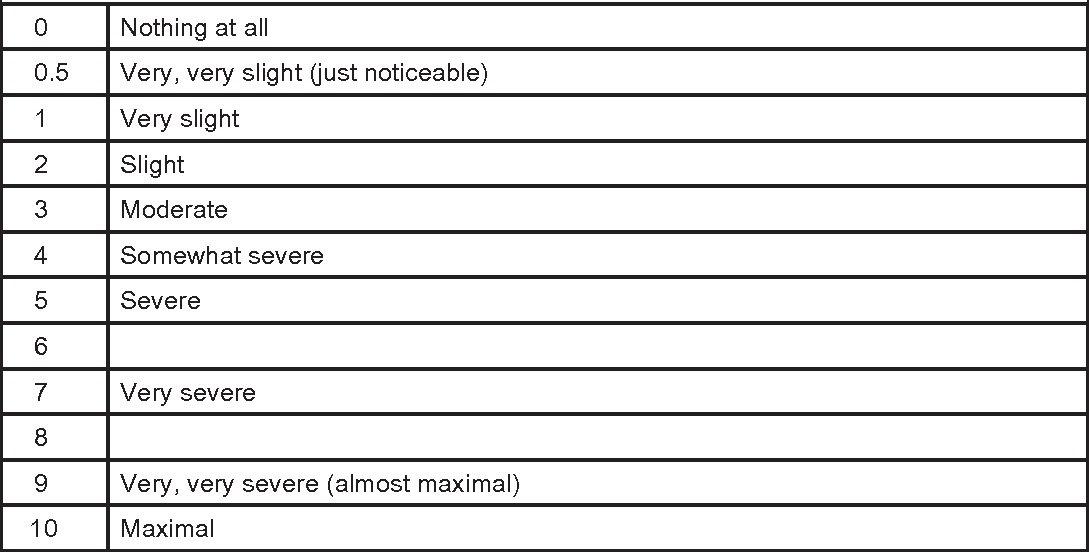 Appendix 3Table 3.The AKIN classification/staging system of acute kidney injury (46) aaSCr, serum creatinine; UO, urine output.bStage 3 also includes patients requiring RRT independent of the stage (defined by SCr and/or UO) they are in at the moment they initiate RRT.Flow rateFiO250-60L/min0.6 – 1.040L/min0.4-0.630L/min0.21-0.4Flow rateFiO250-60L/min0.6 – 1.040L/min0.4-0.630L/min0.21-0.4StageSCrUO1 ↑ SCr ≥26.5 μmol/L (≥0.3 mg/dL) or ↑SCr ≥150 a 200% (1.5 a 2×) <0.5 mL/kg/h (>6 h) 2 ↑ SCr >200 a 300% (>2 a 3×) <0.5 mL/kg/h (>12 h) 3b ↑ SCr >300% (>3×) or if baseline SCr ≥353.6 μmol/L (≥4 mg/dL) ↑SCr ≥44.2 μmol/L (≥0.5 mg/dL) <0.3 mL/kg/h (24 h) oranuria (12 h) 